Procedura amprentare repertoriu in site-ul de uploadATENTIE: aceasta procedura poate fi folosita numai pentru amprentarea fonogramelor de comert (fonogramele publicate in scop comercial: reclame, jingle cortine muzicale, etc vor fi uploadate folosind userul FTP pentru upload FPSC livrat de UPFR)Pasul 1.  Se conecteaza la site-ul : https://vericast-upload.bmat.me/ folosind userul si parola livrate de UPFRPasul 2. Se apasa pe butonul Adauga piesa, ca in imaginea de mai jos: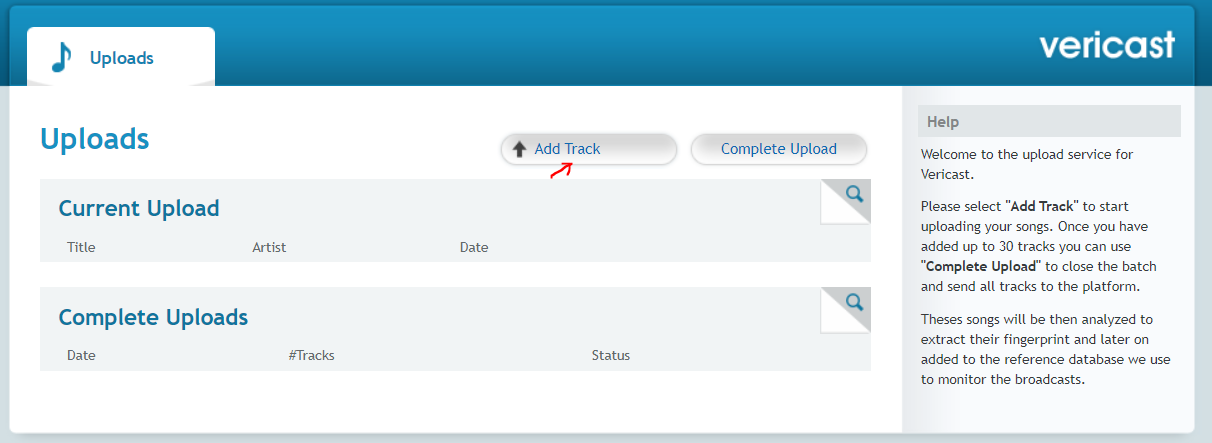 Pasul 3. Se alege, de pe computer, fisierul audio (de recomandat in format mp3) , ca in imaginea de mai jos: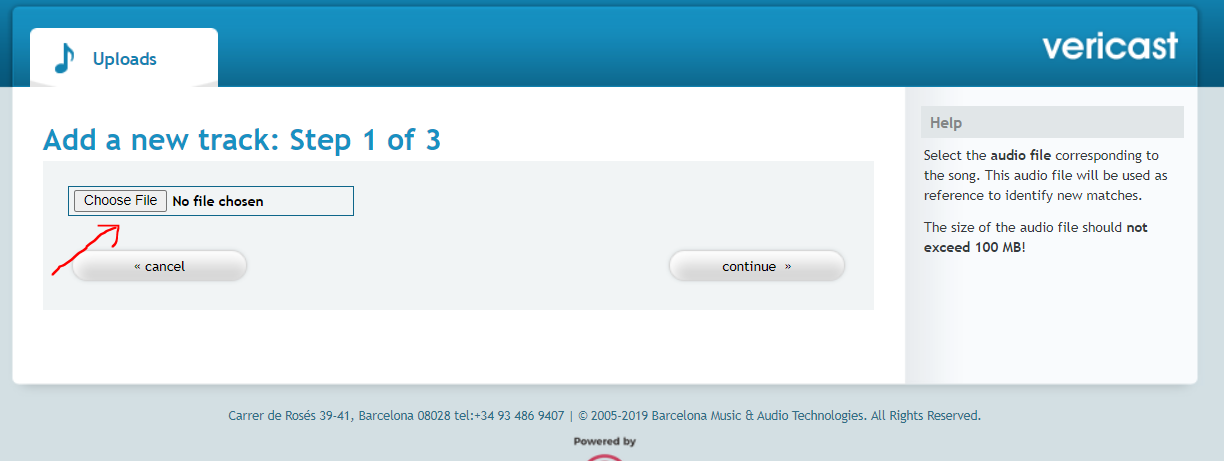 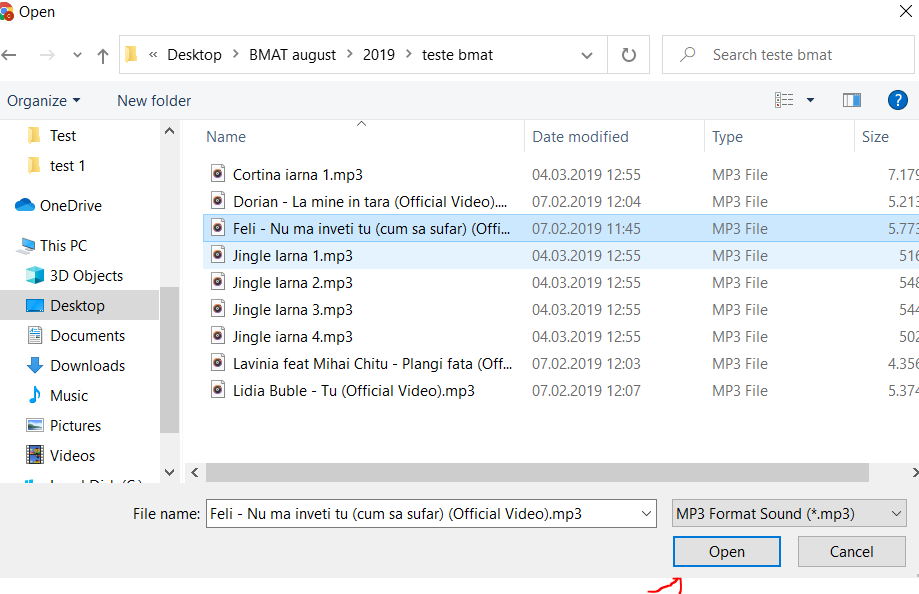 Se apasa: Open si apoi butonul continuare, ca in imaginea de mai jos: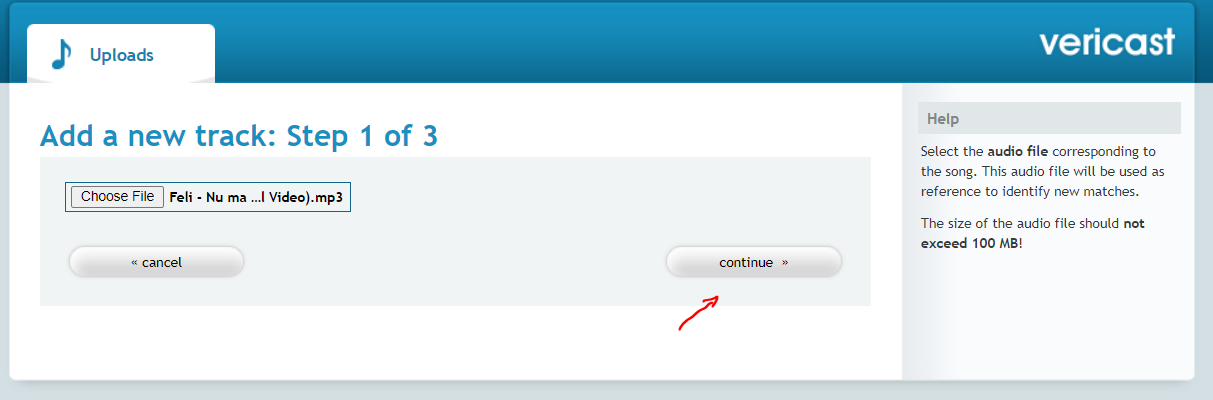 Pasul 4. Se complerteaza metadatele aferente fonogramei alese: campurile marcate cu * (steluta) sunt obligatorii dar va recomand sa completati cel putin si campul de ISRC.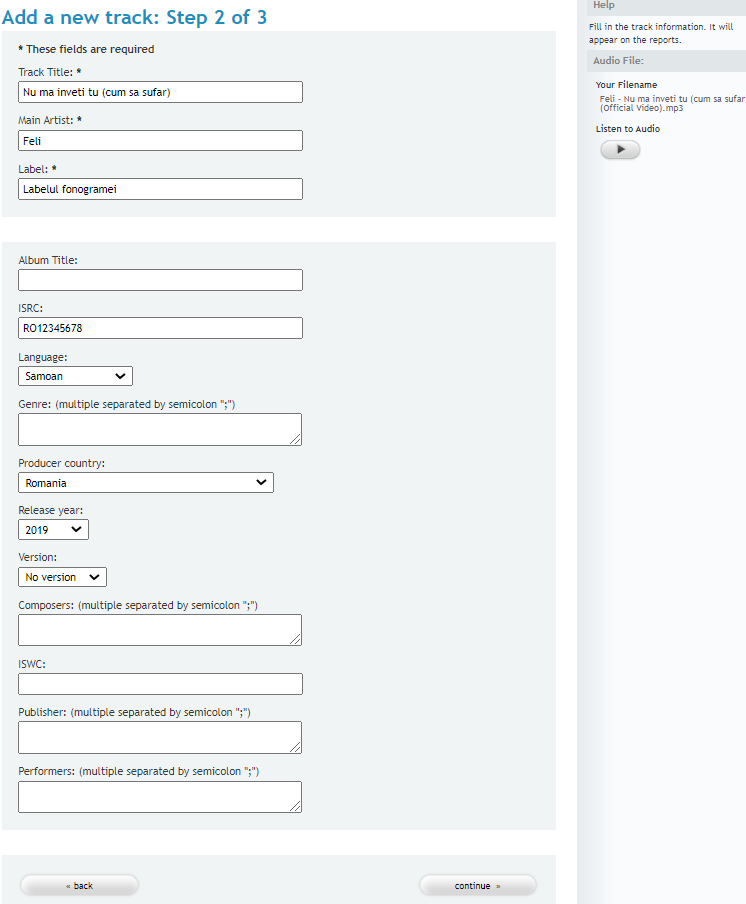 La final se apasa butonul “ continuare”Pasul 5. Daca toate informatiile sunt corecte se apasa butonul finish.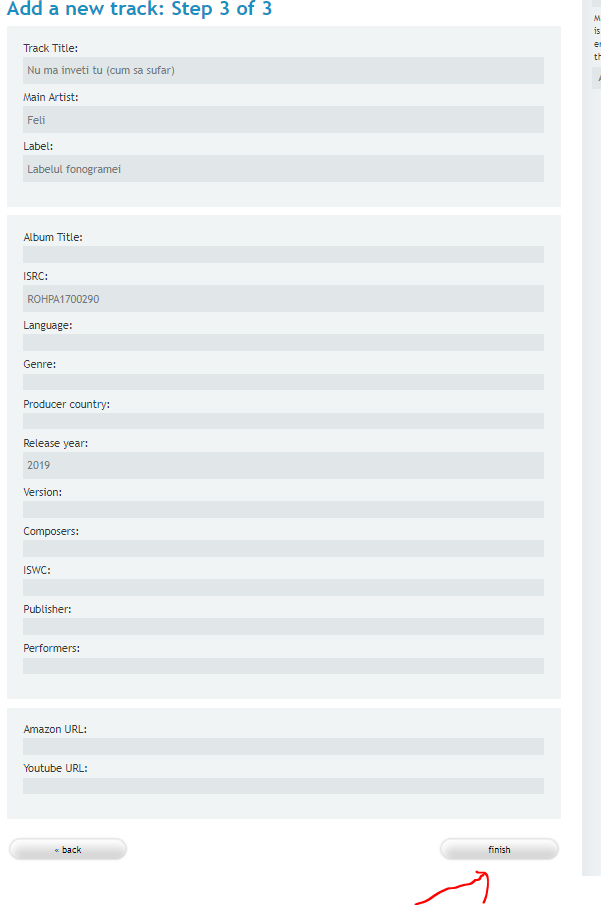 Se poate trece la urmatoarea piesaPasul 6. Dupa ce s-au incarcat toate piesele se apasa butonul “Complete upload”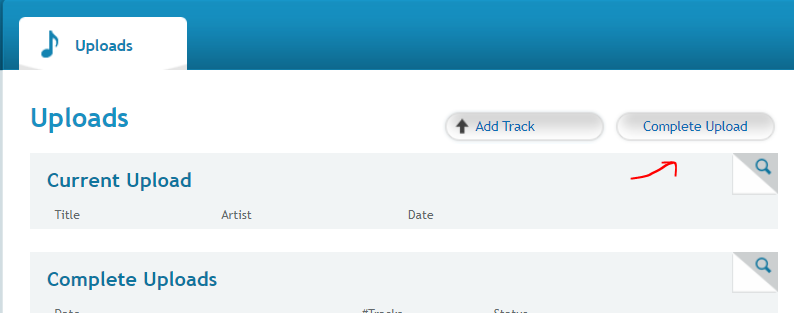 Statusul pieselor se vede in Istoricul de Upload: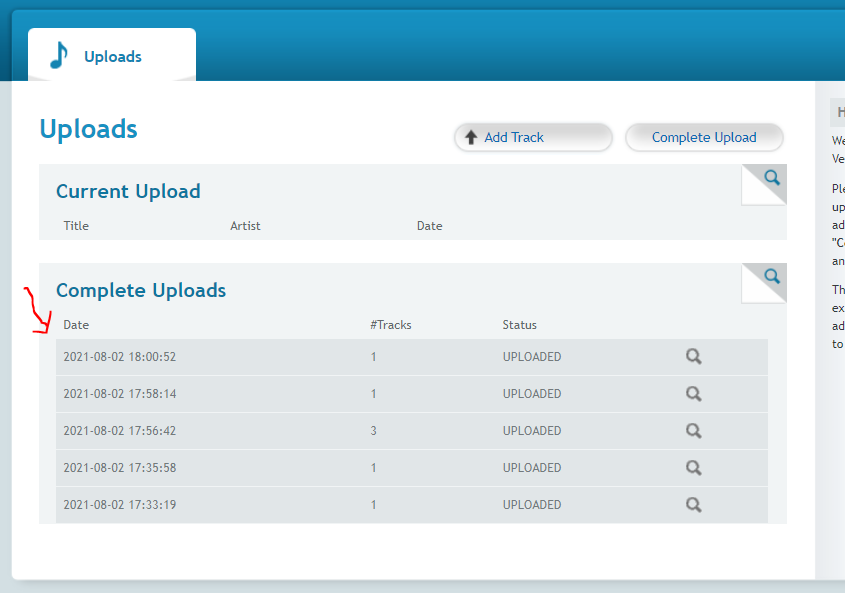 Spor la amprentat !